Téma:	Listopad 4t - Mikuláš - BerlaÚkol:	Namaluj další Mikulášské berly. (grafomotorika)© Zuzana Doubravová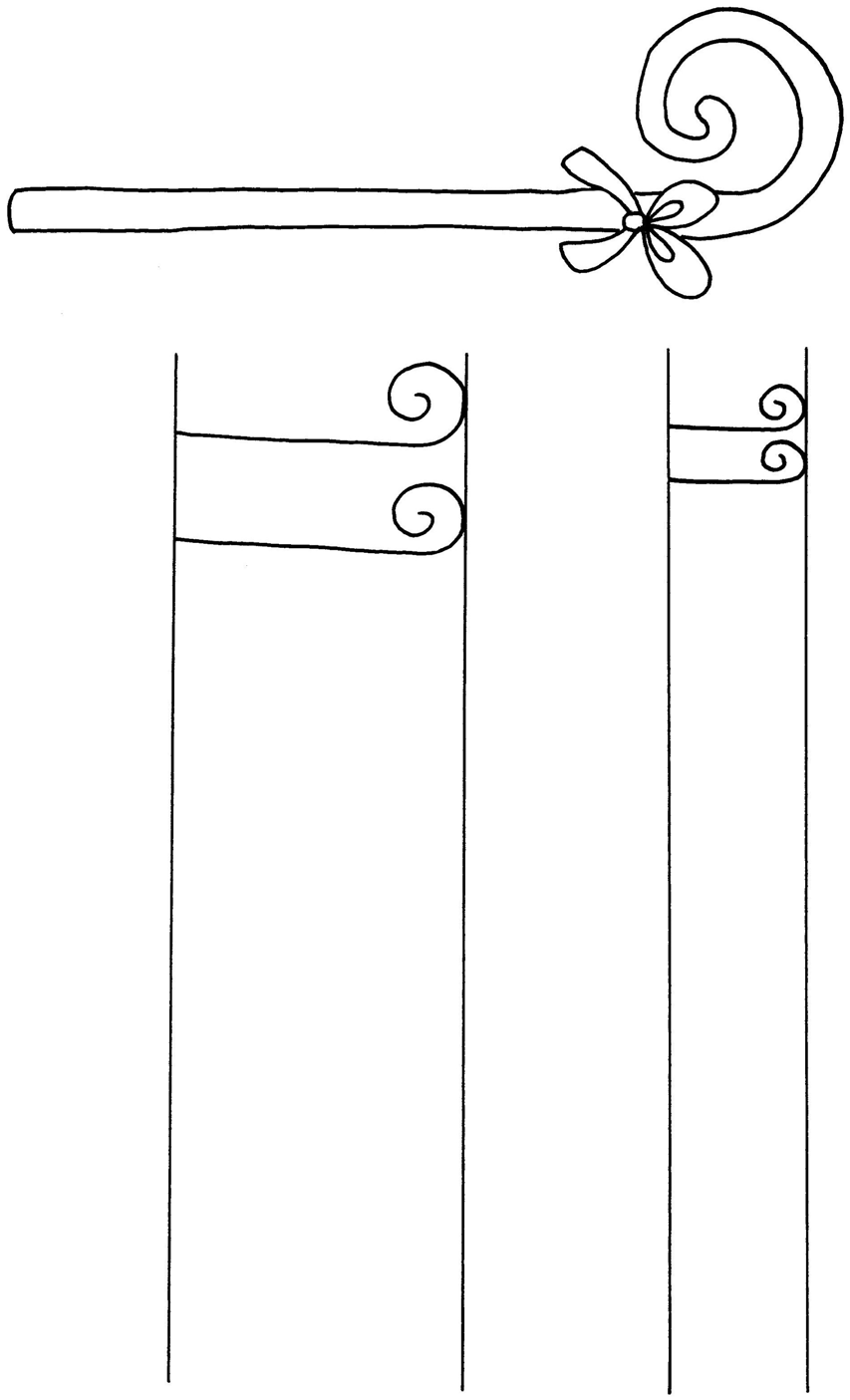 